L’impératif avec deux pronoms personnels compléments d’objet ou pronoms adverbiaux Au Salon du drone, M. Dumont, pilote professionnel de drones, parle devant un public très motivé. Parmi les visitateurs : Lucas et sa mère.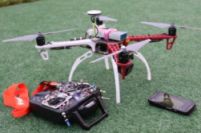 Vocabulaire : le Salon – l’exposition; le drone [dron] (civil / militaire) – Drohne; la télécommande – Fernbedienung; poli,e – höflich; la caméra HD (à haute définition) – hochauflösende Kamera; le VTT (vélo tout terrain) – Mountainbike; la fiche technique – Datenblatt; s’encombrer de qc – sich mit etw. belasten, etw. mitschleppen.RèglesL’impératif négatifL’impératif affirmatif
L’impératif avec deux pronoms personnels compléments d’objet ou pronoms adverbiauxÀ l’exposition de drones, M. Dumont, pilote professionnel de drones, parle devant un public très motivé. Parmi les visitateurs : Lucas et sa mère.RèglesL’impératif négatif
Les pronoms ont la même position que dans la phrase déclarative.L’impératif affirmatif
- Les pronoms se placent après le verbe.
- le / la / les se placent toujours devant les pronoms compléments d’objet indirect.
- y / en se placent après les pronoms personnels. Mais on utilise peu l’y, m’y, t’y.
- Il y a des traits d'union entre le verbe et les pronoms, sauf s’il y a une apostrophe.HinweiseMeistens steht im Französischen kein Ausrufezeichen beim Imperativ.Verneinter Imperativ: Eventuell die Regeln für die Stellung der Pronomen im Aussagesatz wiederholen; s. dazu eine Präsentation auf dem LBS. Bejahter Imperativ: Die Regeln des Aussagesatzes für kombinierbare und nicht kombinierbare Pronomen bleiben erhalten (Présentons-nous à elle). 
Man findet auch vorangestelltes y: « Emmenez-y-nous / Mets-y-toi » etc. Im Gegensatz zu faire faire qc à qn (Faites-le-moi savoir) steht bei laisser qn faire qc (Ce message, laisse-moi le lire aussi) nur ein Pronomen, das zweite Pronomen steht beim Infinitiv, daher kein zweiter Bindestrich.M. DumontLucasLa mère de LucasAdmirez nos nouveaux modèles de drones.Montrez-les-moi tous, s.v.p.Snif…Voilà comment fonctionne la télécommande.Expliquez-le-nous de façon détaillée.Mais demande-le-lui de façon plus polie.Monsieur, ne nous l’expliquez pas, c’est trop compliqué.Nous avons aussi des drones qui sont équipés d’une caméra HD.Chouette, papa pourrait filmer mes courses de VTT. Alors, offrons-lui-en un. Ne le leur casse pas, cet appareil.Prenez la fiche technique du drone à quatre rotors.Donnez-m’en une, s.v.p.Ne nous en encombrons pas.Là-bas, il y a une zone d’essai pour tester les drones.Emmenez-nous-y, Monsieur.Non, reste, mets-toi là. [mets-t’y]Léa, notre spécialiste, vous aidera.Présentons-nous à elle.Mais non, on part. Tu t’en vas, déjà ? Ne t’en va pas. … Eh bien, va-t’en !Snif…M. DumontLucasLa mère de LucasAdmirez nos nouveaux modèles de drones.Montrez-les-moi tous, s.v.p.Snif…Voilà comment fonctionne la télécommande.Expliquez-le-nous de façon détaillée.Mais demande-le-lui de façon plus polie.Monsieur, ne nous l’expliquez pas, c’est trop compliqué.Nous avons aussi des drones qui sont équipés d’une caméra HD.Chouette, papa pourrait filmer mes courses de VTT. Alors, offrons-lui-en un. Ne le leur casse pas, cet appareil.Prenez la fiche technique du drone à quatre rotors.Donnez-m’en une, s.v.p.Ne nous en encombrons pas.Là-bas, il y a une zone d’essai pour tester les drones.Emmenez-nous-y, Monsieur.Non, reste, mets-toi là. [mets-t’y]Léa, notre spécialiste, vous aidera.Présentons-nous à elle.Mais non, on part. Tu t’en vas, déjà ? Ne t’en va pas. Eh bien, va-t’en !Snif…